Конспект урока по  темеРешение тригонометрических уравнений.“Приобретать знания - храбрость, приумножать их - мудрость, а умело применять - великое искусство”.Восточная мудростьI. Организующее начало урока- Сегодня у нас не совсем обычный урок. У нас присутствуют гости, и я надеюсь, что мы не разочаруем.И начать урок мне хочется тоже не совсем обычно.ПрезентацияСлайд 1- Французский математик и физик Паскаль говорил: “Предмет математики настолько серьезен, что полезно не упускать случаев делать его намного занимательным”.Я решила начать последовать совету Паскаля и предложить вам разгадать такой ребус.Слайд 2 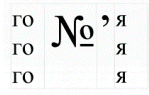 - Как вы думаете, почему я предложила вам расшифровать такое слово? Что оно означает?Слайд 3 “Тригонометрия” происходит от греческого слова τριγουο треугольник и греческого μετρειν измерять, т.е. означает измерение треугольников. Тригонометрия - это раздел математики, в котором изучаются тригонометрические функции и их приложения к геометрии.- Одной из наиболее важных тем тригонометрии является решение тригонометрических уравнений, с которыми мы познакомились в этом учебном году. Эта тема очень актуальна и важна, т.к. входит в вопросы переводного экзамена в 10 кл. и широко представлена на ЕГЭ в 11 кл.Итак, тема сегодняшнего урока “Решение тригонометрических уравнений”.Цели и задачи урока:1) повторить основные формулы и методы решения тригонометрических уравнений;2) закрепить умения и навыки решения тригонометрических уравнений общими и специальными методами;Если знания человека в беспорядочном состоянии, то чем больше их у него, тем сильнее расстраивается его мышление.Герберт Спенсер Давайте проведем систематизацию Ваших знаний, Какие-то знания по теме “Тригонометрические уравнения” мы уже приобрели, приумножать знания - никогда не поздно, поэтому и на сегодняшнем уроке будем мудрыми, и еще раз посмотрим, насколько умело мы применяем наши знания. Перед вами лист (Я знаю, хочу знать и тд_ Заполните эту таблицу. ИЛИ лист самооценки pril3) в результате чего заполним таблицуЧтобы решить любое тригонометрическое уравнение, что необходимо знать?- Общие формулы решения простейших тригонометрических уравнений.Задание 1: составить опорную таблицу к теме “Решение тригонометрических уравнений”.Заполняется таблица, а потом проверяется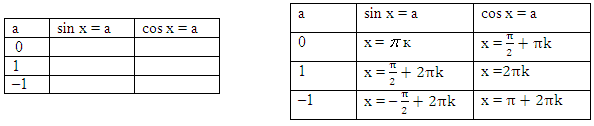 Найти соответствие между формуламиsinx=a     cosx=a     tgx=a     ctgx=aх=(-1)karcsina +πk, kЄN±arkcosa +2 πn, nЄNarctga+ πn, nЄNarcctga+ πn, nЄN2°. Разминка. Диктант «Верно - неверно»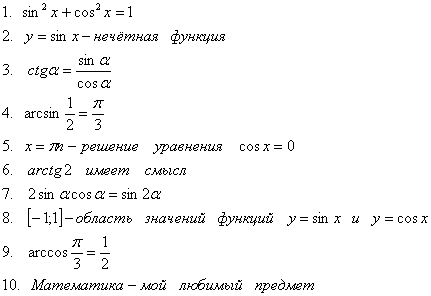 Продолжите запись (устно)   III. Основная часть урока- Решение простейших уравнений мы вспомнили, можно приступать к решению более сложных уравнений.Вспомним, какие методы тригонометрических уравнений мы знаем.Наверное, надо начать с общих методов:- разложение на множители,- метод введения новой переменной,- графический метод,- функциональный (применение свойств функций).К специальным методам относятся:- применение формул тригонометрии,- метод вспомогательного аргумента,- метод универсальной подстановки. Повторим основные методы решения тригонометрических уравнений.      Уравнения приводимые к квадратнымУравнения, решаемые разложением на множителиОднородные уравнения первой и второй степени.ФизминуткаЭтап активной релаксации и активизации. Авторы метода: С. Казаков, Ю. Долинова.Текст, сопровождающий слайды Презентации (зачитывается учителем, когда учащиеся  просматривают слады)- Сядьте поудобнее, закройте глаза. Сделайте несколько глубоких вздохов. Вы уже взрослые, а иногда так хочется побыть ребёнком.  Давайте не будем отказывать себе в этом желании и на мгновение вернёмся в мир детства! Итак, представьте, что вам 5 лет. - Почувствуйте себя ребёнком, который построил крепость из песка- Почувствуйте себя ребёнком, который в восторге от мыльных пузырей… - Почувствуйте себя ребёнком, который впервые увидел распускающийся цветок… - Почувствуйте себя ребёнком, которому  на день рождения подарили огромное количество подарков… - Почувствуйте себя ребёнком, который путешествует с родителями и любуется прекрасными пейзажами- Почувствуйте себя ребёнком, которому родители купили много-много воздушных шариков.  И он идёт с ними по улице. Прекрасный солнечный день и много-много воздушных шариков…Самостоятельная работа (На местах и доске) Решение заданий из ЕГЭ по математике (они записаны на доске 4 уравнения 2 в классе и 2 на дом)V. РефлексияЗаканчивая наш урок мне бы хотелось вернуться к нашей таблице. Так что же вы узнали на этом уроке?Что бы вы посоветовали ученику, который только начинает учиться решать тригонометрические уравнения?Начните свои советы со слов: “Помни, что…”.И в конце нашего урока хочу обратить ваше внимание на такие слова Станислава Коваля “Уравнение - это золотой ключ, открывающий все математические сезамы”. Предлагаю закончить урок словами Я.А.Коменского: “ Считай несчастным тот день или тот час, в который ты не усвоил ничего нового и ничего не прибавил к своему образованию ”.5°. Работа в группах.Каждой группе предложено несколько уравнений. Необходимо, если возможно, определить вид уравнений и метод, который будет использоваться в решении этих уравнений. Решить уравнения и одно - два из них (по выбору группы) записать на доске и прокомментировать решение.1 группа  Уравнения, решаемые алгебраическими методами (методом разложения на множители, методом введения новой переменной).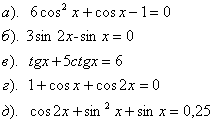 2 группа  Однородные уравнения и сводимые к ним.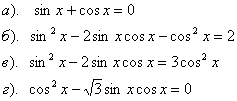 3 группа  Неоднородные уравнения.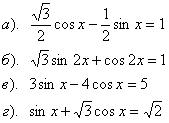 4 группа  Уравнения, решаемые при помощи преобразований, на основе формул преобразования сумм в произведение, произведения в сумму, понижения степени.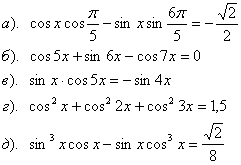 